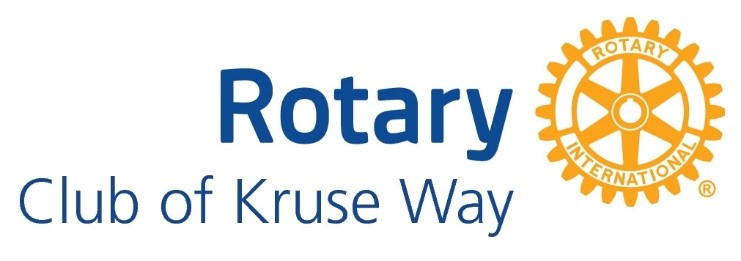 Membership Costs(As of January 2024)**Effective Dec. 1, 2023 – additional service fee of 3% applies when using credit or debit card to make club paymentsAnnual Dues$275 (billed in June, but can be paid in two installments of early July and January of following year)Initial New Member DuesPro-rated from July 1Initiation Fee$150 (explain what fees cover – providing membership materials/supplies, including pins, etc.)Waived for transferring Rotarians with current or recently terminated membershipLunches (select your own option from menu)Optional, but orders are encouraged as the revenue received by hotel helps fund the free provision of the space for our meetings, amounts varyFines/Brags – opportunity to share good news“Fines” may be imposed in a good-natured way Optional, amounts vary Weekly Card Raffle (club fundraiser)Optional, $2 for one ticket, $5 for threeDonations for birthdays or other special datesOptional, amounts vary, can announce during Fine/Brag periodDonations/club collections for specific causesOptional – PolioPlus, disaster relief, etc.